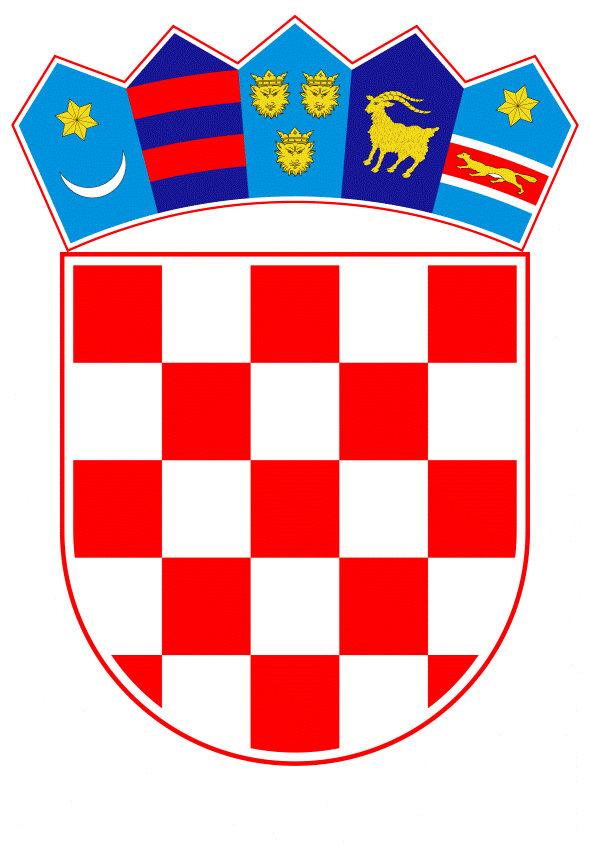 VLADA REPUBLIKE HRVATSKEZagreb, 8. ožujka 2024.____________________________________________________________________________________________________________________________________________________Na temelju članka 6. Zakona o prihvaćanju članstva Republike Hrvatske u Međunarodnom monetarnom fondu i drugim međunarodnim financijskim organizacijama na temelju sukcesije ("Narodne novine", br. 89/92.) i članka 31. stavka 2. Zakona o Vladi Republike Hrvatske ("Narodne novine", br. 150/11., 119/14., 93/16., 116/18. i 80/22.), Vlada Republike Hrvatske je na sjednici održanoj ----- donijelaODLUKUo načinu vođenja poslova i izmirivanju obveza koje proizlaze iz članstva Republike Hrvatske u Međunarodnom monetarnom fondu I.Ovom Odlukom uređuje se način vođenja poslova te uvjeti i način izmirivanja obveza koje proizlaze iz članstva Republike Hrvatske u Međunarodnom monetarnom fondu (u daljnjem tekstu: Fond).II.Ovlašćuje se guverner Hrvatske narodne banke da predstavlja Republiku Hrvatsku u Odboru guvernera Međunarodnog monetarnog fonda u svojstvu guvernera Fonda. Ovlašćuje se zamjenik guvernera Hrvatske narodne banke da predstavlja Republiku Hrvatsku u Odboru guvernera Međunarodnog monetarnog fonda u svojstvu zamjenika guvernera Fonda.U slučaju privremene spriječenosti guvernera i zamjenika guvernera Hrvatske narodne banke da predstavljaju Republiku Hrvatsku u Odboru guvernera Međunarodnog monetarnog fonda, guverner Hrvatske narodne banke može ovlastiti drugu osobu koja će predstavljati Republiku Hrvatsku u Odboru guvernera Međunarodnog monetarnog fonda u svojstvu guvernera ili zamjenika guvernera Fonda.III.Visinu kvota u Fondu određuje Odbor guvernera Međunarodnog monetarnog fonda u skladu sa Statutom Fonda.O prihvaćanju promjene kvote Republike Hrvatske temeljem članstva u Fondu odlučuje Vlada Republike Hrvatske odlukom.Hrvatska narodna banka u ime Republike Hrvatske podmiruje sve obveze prema Fondu vezane uz uplatu kvote u skladu sa zahtjevima Fonda u skladu sa Statutom i drugim pravnim propisima kojima je uređen rad Fonda.IV.Ovlašćuje se Hrvatska narodna banka da na poziv Fonda u ime Republike Hrvatske sudjeluje u provođenju Plana financijskih transakcija Fonda na načine propisane Statutom i drugim pravnim propisima kojima je uređen rad Fonda te da sudjeluje u trgovanju posebnim pravima vučenja temeljem članka 19. Statuta Fonda. Plan financijskih transakcija Fonda odnosi se na mehanizam putem kojeg odabrane zemlje članice Fonda sudjeluju u financiranju transakcija Fonda u sklopu Općeg računa Fonda u skladu sa Statutom i drugim pravnim propisima kojima je uređen rad Fonda, što uključuje financiranje aranžmana koje odobrava Fond.V.O prihvaćanju alokacija posebnih prava vučenja Fonda odlučuje Vlada Republike Hrvatske odlukom.Posebna prava vučenja koja Fond dodijeli Republici Hrvatskoj temeljem alokacije sastavni su dio međunarodnih pričuva Republike Hrvatske. Troškove sudjelovanja u Odjelu posebnih prava vučenja Međunarodnog monetarnog fonda, izuzev troškova iz točke VI. ove Odluke, u ime Republike Hrvatske podmiruje Hrvatska narodna banka.VI.Preuzete obveze Republike Hrvatske prema Fondu temeljem sukcesije članstva u Fondu vezane za 1. i 2. opću alokaciju posebnih prava vučenja u ukupnom iznosu od 44.205.369 SDR-a podmiruje Ministarstvo financija Republike Hrvatske. Ministarstvo financija Republike Hrvatske unaprijed podmiruje sve kamatne troškove povezane s obvezama iz stavka 1. ove točke.VII.Ovlašćuje se Hrvatska narodna banka za sklapanje sporazuma s Fondom o sudjelovanju u dobrovoljnom trgovanju posebnim pravima vučenja. Prije sklapanja sporazuma iz stavka 1. ove točke Hrvatska narodna banka obavještava Ministarstvo financija o namjeri sklapanja sporazuma pisanim putem. Ovlašćuje se Hrvatska narodna banka da nakon sklapanja sporazuma iz stavka 1. ove točke donosi odluke o provođenju transakcija u sklopu tog sporazuma te će ujedno snositi sve rizike vezane uz te transakcije.VIII.Republika Hrvatska može sudjelovati u dobrovoljnim financijskim inicijativama Fonda. Dobrovoljne financijske inicijative Fonda iz stavka 1. ove točke su zajmovi i donacije Fondu te zajmovi i donacije zakladama kojima upravlja Fond.Kada sredstva za sudjelovanje Republike Hrvatske u dobrovoljnoj financijskoj inicijativi Fonda u obliku zajma izdvaja Hrvatska narodna banka, odluku o sudjelovanju donosi Hrvatska narodna banka, uz prethodnu suglasnost Ministarstva financija.Kada se sredstva za sudjelovanje Republike Hrvatske u dobrovoljnoj financijskoj inicijativi Fonda izdvajaju iz državnog proračuna, odluku o sudjelovanju u toj inicijativi donosi Vlada Republike Hrvatske.Iznimno od stavaka 3. i 4. ove točke, ako se odluka o sudjelovanju u dobrovoljnoj financijskoj inicijativi Fonda sklapa kao međunarodni ugovor, ona se donosi sukladno zakonu koji regulira sklapanje i izvršavanje međunarodnih ugovora.IX.Hrvatskoj narodnoj banci iz državnog proračuna isplaćuju se svi troškovi po osnovi nenaplaćene glavnice i kamata, kao i transakcijski troškovi koji proizlaze iz sudjelovanja u provođenju Plana financijskih transakcija Fonda temeljem točke IV. ove Odluke te iz sudjelovanja Republike Hrvatske u dobrovoljnim financijskim inicijativama Fonda za koje sredstva izdvaja Hrvatska narodna banka.X.Ministarstvo financija Republike Hrvatske i Hrvatska narodna banka surađuju i usklađuju stavove Republike Hrvatske prema Fondu, te izmjenjuju informacije vezane uz članstvo i predstavljanje Republike Hrvatske u Fondu.XI.Ovlašćuje se ministar financija da u ime Vlade Republike Hrvatske s guvernerom Hrvatske narodne banke sklopi sporazum kojim će detaljnije urediti načine vođenja poslova i izmirivanja obveza koje proizlaze iz članstva Republike Hrvatske u Fondu.PRIJELAZNE I ZAVRŠNE ODREDBEXII.Sporazum iz točke XI. ove Odluke sklopit će se u roku 30 dana od stupanja na snagu ove Odluke.Hrvatska narodna banka će, u roku od 30 dana od stupanja na snagu ove Odluke, sredstva koja je Ministarstvo financija do tog datuma uplatilo temeljem obveza vezanih za kvotu Republike Hrvatske u Fondu, a koja su evidentirana u bilanci Hrvatske narodne banke kao obveze prema Ministarstvu financija Republike Hrvatske vezane za članstvo u Fondu, prebaciti na poseban depozitni račun Ministarstva financija Republike Hrvatske kod Hrvatske narodne banke.XIII.Danom stupanja na snagu ove Odluke prestaje važiti Odluka o načinu vođenja poslova i izmirivanju obveza koje proizlaze iz članstva Republike Hrvatske u Međunarodnom monetarnom fondu i drugim međunarodnim financijskim organizacijama ("Narodne novine", br. 83/93. i 94/93.). XIV.Ova Odluka objavit će se u "Narodnim novinama", a  stupa na snagu 11. ožujka 2024.KLASA:URBROJ:Zagreb,___________PREDSJEDNIK mr. sc. Andrej PlenkovićOBRAZLOŽENJEPodjela ovlasti i obveza između Ministarstva financija i Hrvatske narodne banke (u daljnjem tekstu: HNB) u kontekstu članstva Republike Hrvatske (u daljnjem tekstu: RH) u Međunarodnom monetarnom fondu (u daljnjem tekstu: Fond) od 1992. godine regulirana je Zakonom o prihvaćanju članstva Republike Hrvatske u Međunarodnom monetarnom fondu i drugim međunarodnim financijskim organizacijama na temelju sukcesije ("Narodne novine", br. 89/92.) i Odlukom o načinu vođenja poslova i izmirivanju obveza koje proizlaze iz članstva Republike Hrvatske u Međunarodnom monetarnom fondu i drugim međunarodnim financijskim organizacijama ("Narodne novine", br. 83/93. i 94/93.), a poslovi s Fondom koji nisu bili obuhvaćeni tim aktima naknadno su bili regulirani zasebnim propisima Vlade RH. S obzirom na zastarjelost i nedostatan obuhvat takvog pravnog okvira, predlaže se donošenje nove Odluke koja bi obuhvatila sve postojeće i predvidive potencijalne buduće poslove RH s Fondom i kojom bi se, preraspodjelom uloga i obveza Ministarstva financija i HNB-a, funkcionalno optimiziralo financijsko poslovanje RH s Fondom.Redefiniranje uloga dviju institucija u poslovanju s Fondom posebice je dobilo na važnosti s pristupanjem RH europodručju, zbog čega se može očekivati da će RH biti pozvana da postane zemlja kreditor Fonda, što uključuje i preuzimanje novih i opsežnijih obveza po članstvu u Fondu. Dodatni financijski doprinos zemalja članica Fonda, pa tako i RH, bit će potreban i za ispunjavanje obveza vezanih za buduća povećanja kvota u Fondu. To bi, prema trenutno važećem pravnom okviru, iziskivalo značajna sredstva iz proračuna RH jer sve financijske obveze RH po članstvu u Fondu idu na teret države, a one se predloženom Odlukom prenose na HNB.Zakon o prihvaćanju članstva Republike Hrvatske u Međunarodnom monetarnom fondu i drugim međunarodnim financijskim organizacijama na temelju sukcesije ("Narodne novine", br. 89/92.) pritom nije potrebno mijenjati jer njegove odredbe ne preciziraju podjelu obveza između Ministarstva financija i HNB-a (osim odredbi koje određuju HNB kao depozitara i fiskalnog agenta RH u poslovanju s MMF-om, što su uloge koje bi HNB zadržao i nakon donošenja predložene Odluke).Potrebno je, međutim, staviti izvan snage Odluku o načinu vođenja poslova i izmirivanju obveza koje proizlaze iz članstva Republike Hrvatske u Međunarodnom monetarnom fondu i drugim međunarodnim financijskim organizacijama ("Narodne novine", br. 83/93. i 94/93.) koja određuje da je Ministarstvo financija nositelj svih obveza po članstvu RH u Fondu. Na osnovi te odredbe Ministarstvo financija trenutno podmiruje sve obveze po kvoti u MMF-u te sve obveze po alokaciji posebnih prava vučenja (engl. special drawing rights - SDR), uključujući plaćanje kamatnih troškova na manjak po alokaciji SDR-a naslijeđen sukcesijom. Predloženom Odlukom HNB preuzima sve obveze prema Fondu s osnove kvote, kao i obveze po alokaciji SDR-a (izuzev sukcesijom naslijeđenih obveza po alokaciji SDR-a koje će podmiriti Ministarstvo financija). Odredbama Odluke o načinu vođenja poslova i izmirivanju obveza koje proizlaze iz članstva Republike Hrvatske u Međunarodnom monetarnom fondu i drugim međunarodnim financijskim organizacijama ("Narodne novine", br. 83/93. i 94/93.), kao ni predloženom Odlukom, nisu izrijekom regulirani poslovi koji se obavljaju s drugim međunarodnim financijskim organizacijama, već jedino s Fondom te stoga u naslovu predložene Odluke nije potrebno navoditi izraze “i drugim međunarodnim financijskim organizacijama“).Osim postojećih poslova, predloženom Odlukom regulirat će se i provođenje transakcija i poslova s Fondom koji se još nisu obavljali u RH te koji nisu bili regulirani postojećim pravnim okvirom, a to je sudjelovanje u Planu financijskih transakcija Fonda, odobravanje dobrovoljnih zajmova i donacija Fondu i njegovim zakladama te sudjelovanje u trgovanju SDR-ima.Cilj donošenja predložene Odluke je urediti način vođenja poslova, te uvjete i način izmirivanja obveza koje proizlaze iz članstva RH u Fondu.Predloženom Odlukom ovlašćuje se guvernera, odnosno zamjenika guvernera HNB-a, da predstavljaju RH u Odboru guvernera Međunarodnog monetarnog fonda u svojstvu guvernera, odnosno zamjenika guvernera Fonda.Kvote su glavni izvor sredstava Fonda, a kvota RH trenutno iznosi 717,4 milijuna SDR-a. Odluke o prihvaćanju promjene kvote i dalje će, sukladno dosadašnjem pravnom okviru, donositi Vlada RH, ali se sve financijske obveze vezane za kvotu RH predloženom Odlukom prenose s Ministarstva financija na HNB, što obuhvaća i dosadašnje i buduće uplate Fondu te druge obveze s osnove kvote. Obveze koje, prema Statutu Fonda, zemlja članica Fonda preuzima kada postane kreditor Fonda (odnosno kada bude uključena u Plan financijskih transakcija Fonda), što uključuje sudjelovanje u financiranju aranžmana koje Fond odobrava drugim zemljama članicama u sklopu Općeg računa Fonda i sudjelovanje u trgovanju SDR-ima u slučajevima kada nema dobrovoljnih protustranaka za kupoprodaju SDR-a, će, sukladno predloženoj Odluci, u ime RH izvršavati HNB iz vlastitih sredstava.Odluku o prihvaćanju alokacije SDR-a donosi Vlada RH, što je bila i dosadašnja praksa s obzirom na to da je RH članica Fonda. SDR-i koje Fond alokacijom dodijeli Republici Hrvatskoj dio su međunarodnih pričuva RH kojima upravlja HNB sukladno Zakonu o Hrvatskoj narodnoj banci, što je u skladu sa Statutom Fonda u kojemu se utvrđuje da je svrha alociranja posebnih prava vučenja dopuna postojećih pričuva zemalja članica (članak XV., odjeljak 1.). Predloženom Odlukom sve troškove sudjelovanja u Odjelu posebnih prava vučenja Fonda podmirivat će HNB, dok je dosad nositelj tih obveza bilo Ministarstvo financija. Ministarstvo financija nositelj je obveza po 1. i 2. alokaciji posebnih prava vučenja preuzetih sukcesijom članstva RH u Fondu u iznosu od 44.205.369 SDR-a (54.152.019,08 EUR prema tečaju Fonda od 23.02.2024. (1 SDR = 1,225010 EUR)), kao i kamatnih troškova po tim obvezama. Navedeno je sukladno postojećem pravnom okviru i dosadašnjoj praksi prema kojoj je Ministarstvo financija redovito na teret proračuna RH podmirivalo kamatne troškove po toj obvezi prema Fondu. Fond može Republici Hrvatskoj predložiti i sklapanje i provođenje sporazuma o dobrovoljnom trgovanju SDR-ima (eng. Voluntary Trading Arrangement – VTA). S obzirom na to da se sklapanjem VTA sporazuma zemlja potpisnica ne obvezuje ni na kakve financijske obveze, već na provođenje konverzije SDR-a, te da sve rizike za te transakcije snosi HNB, predloženom Odlukom HNB će imati ovlaštenje za sklapanje VTA sporazuma, pri čemu će o tome prethodno obavijestiti Ministarstvo financija. U slučajevima sudjelovanja RH u dobrovoljnim financijskim inicijativama Fonda koje se odnose na zahtjeve Fonda za financijskim doprinosima zemalja članica koji mogu biti u obliku zajmova ili donacija Fondu te zajmova ili donacija zakladama kojima upravlja Fond, predloženom Odlukom definira se raspodjela uloga i obveza Ministarstva financija i HNB-a vezano za te inicijative Fonda. Važno je naglasiti da je nacionalnim središnjim bankama EU-a, uključujući i HNB-u, zbog zabrane monetarnog financiranja dopušteno odobravati jedino zajmove Fondu i njegovim zakladama, i to samo ukoliko oni zadržavaju karakteristike međunarodnih pričuva, dok se donacije, odnosno bespovratni doprinosi mogu financirati samo proračunskim sredstvima.Ministarstvo financija predlaže Vladi Republike Hrvatske donošenje Odluke o načinu vođenja poslova i izmirivanju obveza koje proizlaze iz članstva Republike Hrvatske u Međunarodnom monetarnom fondu s ciljem utvrđivanja načina vođenja poslova s Fondom, te izmirivanja obveza koje proizlaze iz članstva RH u Fondu.Donošenjem predmetne Odluke Ministarstvo financija će podmiriti preuzete obveze Republike Hrvatske prema Fondu temeljem sukcesije članstva u Fondu vezane za 1. i 2. opću alokaciju posebnih prava vučenja u ukupnom iznosu od 44.205.369 SDR-a (54.152.019,08 EUR prema tečaju Fonda od 23.02.2024. (1 SDR = 1,225010 EUR)) i kamatne troškove po tim obvezama. Sredstva za plaćanje obveza u iznosu od 44.205.369 SDR-a, odnosno 54.152.019,08 EUR prema tečaju Fonda od 23.02.2024. (1 SDR = 1,225010 EUR) kao i kamatnih troškova po tim obvezama osigurana su u Državnom proračunu Republike Hrvatske za 2024. Kako bi navedeni kamatni troškovi bili što niže, predlaže se donošenje ove Odluke u jednotjednoj proceduri Vlade te stupanje Odluke na snagu 11. ožujka 2024. Predlagatelj:Ministarstvo financijaPredmet:Prijedlog odluke o načinu vođenja poslova i izmirivanju obveza koje proizlaze iz članstva Republike Hrvatske u Međunarodnom monetarnom fondu 